АДМИНИСТРАЦИЯ  ВЕСЬЕГОНСКОГОМУНИЦИПАЛЬНОГО ОКРУГАТВЕРСКОЙ  ОБЛАСТИП О С Т А Н О В Л Е Н И Е г. Весьегонск22.07.2020                                                                                                                                 № 312В соответствии со ст. 8 Федерального законаот 25.12.2008 №273-ФЗ «О противодействии коррупции», Указом Президента РФ от 08.07.2013 № 613
«Вопросы противодействия коррупции»,п о с т а н о в ля ю:1. Утвердить Перечень должностей муниципальной службы в Администрации Весьегонского муниципального округа, замещение которых влечет за собой размещение сведений о доходах, расходах, об имуществе и обязательствах имущественного характера, лиц, замещающих должности муниципальной службы, и членов их семей на официальном сайте Администрации Весьегонского муниципального округа в информационно-телекоммуникационной сети «Интернет» и предоставленияэтих сведений общероссийскимсредствам массовой информации для опубликования(прилагается).2. Признать утратившими силу постановления администрации Весьегонского района от 26.01.2018 № 44 «О внесении изменений в постановление администрации Весьегонского района от 26.10.2016 № 361», от 26.10.2016 № 361 «Об утверждении Перечня должностей муниципальной службы в администрации Весьегонского района, замещение которых влечет за собой размещение сведений о доходах, о расходах, об имуществе и обязательствах имущественного характера, а также сведений о доходах, расходах, об имуществе иобязательствах имущественного характера членов их семей на официальном сайте муниципального образования «Весьегонский район» в информационно-телекоммуникационной сети «Интернет».3. Заведующему отделом по организационным и общим вопросам Администрации Весьегонского муниципального округа Савиной О.А. ознакомить заинтересованных муниципальных служащих с Перечнем, указанным в пункте1настоящего постановления.4. Настоящее постановление вступает в силу со дня его принятия и подлежит размещению на официальном сайте Администрации Весьегонского муниципального округа в информационно-телекоммуникационной сети «Интернет».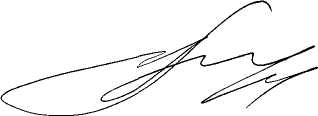  Глава Весьегонскогомуниципального округа                                                                              А.В. Пашуков                                                                                                  Утвержден:   постановлением Администрации							Весьегонского муниципального округа От 22.07.2020 № 312Переченьдолжностей муниципальной службы в Администрации Весьегонского муниципального округа, замещение которых влечет за собой размещение сведений о доходах, расходах, об имуществе и обязательствах имущественного характера лиц, замещающих должности муниципальной службы, и членов их семей на официальном сайте Администрации Весьегонского муниципального округа в информационно-телекоммуникационной сети «Интернет» и предоставления этих сведений общероссийским средствам массовой информации для опубликования1. Заместитель главы администрации по экономическим вопросам.2.Заместитель главы администрации по ЖКХ и благоустройству территории. 3.Заместитель главы, заведующий отделом культуры администрации.4.Заместитель главы, заведующий финансовым отделом.5.Управляющий делами администрации муниципального округа.6.Руководитель самостоятельного структурного подразделения администрации муниципального округа.7.Заместитель руководителя самостоятельного структурного подразделения   администрации муниципального округа.8.Руководитель структурного подразделения в составе администрации муниципального округа.9.Заместитель руководителя структурного подразделения в составе администрации муниципального округа.10.Главные специалисты: -    отдела по организационным и общим вопросам;-    отдела правового обеспечения;	- отдела мобилизационной подготовки, гражданской обороны и чрезвычайных ситуаций администрации муниципального округа;- отдела централизованной бухгалтерии администрации муниципального округа, в должностные функции которых входит хранение и распределение материально-технических ресурсов;-отдела имущественных отношений и градостроительства администрации муниципального округа;-  отдела культуры;-  отдела образования;- финансового отдела администрации муниципального округа, в должностные функции которых входит осуществление контрольных и надзорных мероприятий; - отдела ЖКХ и благоустройства территории;-  главный специалист внутреннего муниципального контроля;- ведущий специалист отдела образования.Об утверждении Перечня должностей муниципальной службы в Администрации Весьегонского муниципального округа, замещение которых влечет за собой размещение сведений о доходах, расходах, об имуществе и обязательствах имущественного характера лиц, замещающих должности муниципальной службы, и членов их семейна официальном сайте Администрации Весьегонского муниципального округа винформационно-телекоммуникационной сети «Интернет» и предоставленияэтих сведений общероссийским средствам массовой информациидля опубликования